Publicado en  el 02/01/2015 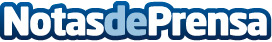 Los pasos de Honda en la F1Hace unos meses Honda nos brindaba la oportunidad de escuchar el rugido del motor que la Compañía prepara para la temporada 2015 en el que será su regreso a la Fórmula 1. Hoy, queremos compartir con vosotros el recorrido de Honda en dicha competición, paso a paso, a través del vídeo “The Challenging Spirit of Honda”.Datos de contacto:Honda MotorsNota de prensa publicada en: https://www.notasdeprensa.es/los-pasos-de-honda-en-la-f1_1 Categorias: http://www.notasdeprensa.es